Alfred John SpruelsAlfred John Spruels, born in Bushey in 1895, was the son of Alfred and Isabel Spruels. His father was an agricultural labourer and the Spruel family, with six children, lived in Tyler’s Farm Cottage in Little Bushey Lane, Bushey Heath for more than twenty years.Alfred enlisted in Watford as a volunteer in the Bedfordshire Regiment. He qualified as Lance Corporal 13194 on 11 March 1915 and served in Belgium. He was killed in action just two months later on 6 May 1915. He is remembered with honour at the Menin Gate Memorial to the Missing at Ypres in Belgium and is commemorated on the Bushey Memorial and at St James’ Parish Church in Bushey. 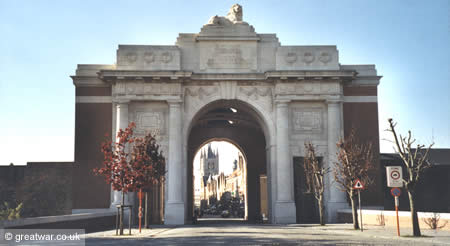 